Vendor Worksheet for Program Budget Amendment Details ReportVendor Worksheet for Program Budget Amendment Details – Input screen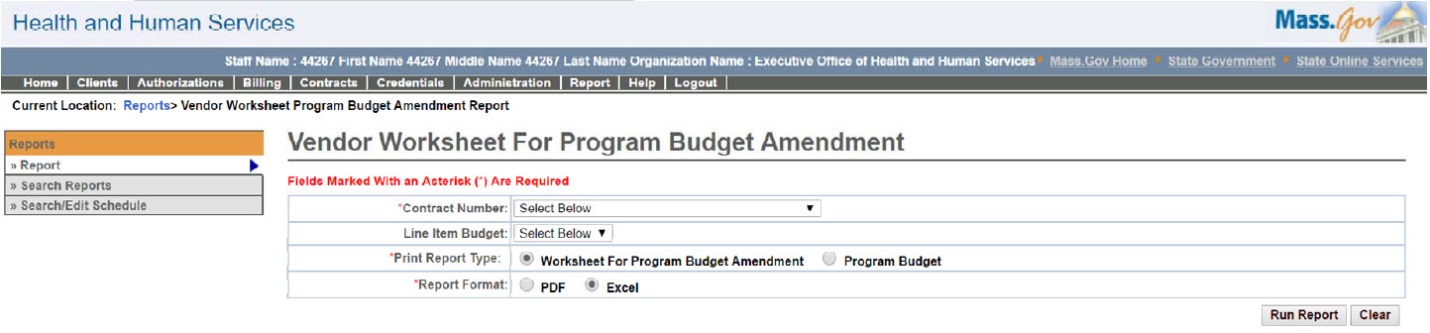 Vendor Worksheet for Program Budget Amendment Details – Output screen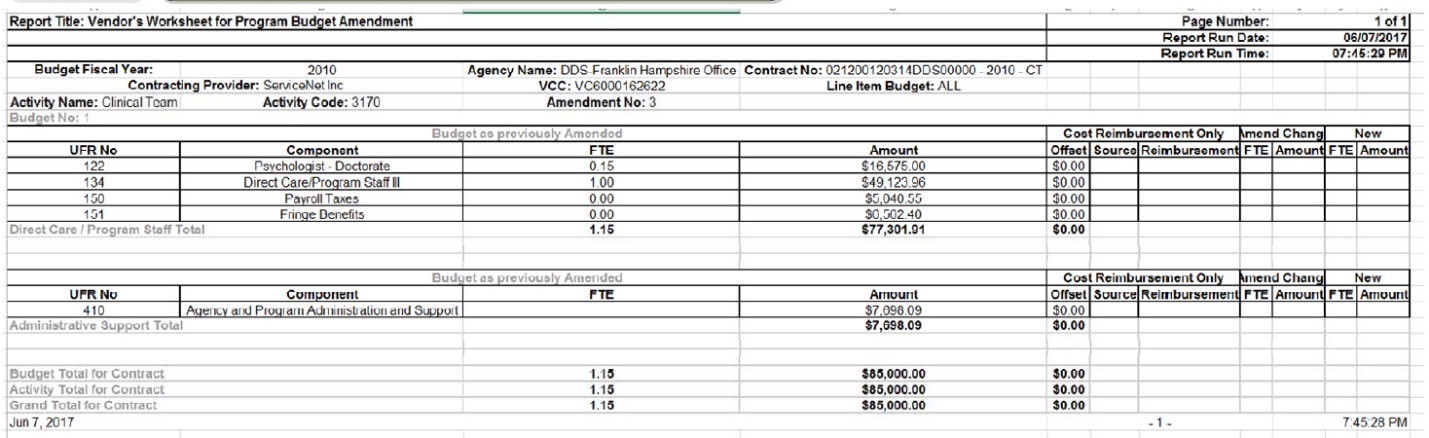 Report Description Supports provider requests for line item budget amendments for CR contracts.  Report BenefitAllows the user to view the list of amendment requests.Required ParametersContract NumberPrint Report TypeReport FormatSchedulingNo Agency RolesCR Reports Provider RolesContract and Payment ReviewerOperation RolesN/AThis information is provided by the Virtual Gateway within Health and Human Services.